Survey for Wyck Gardens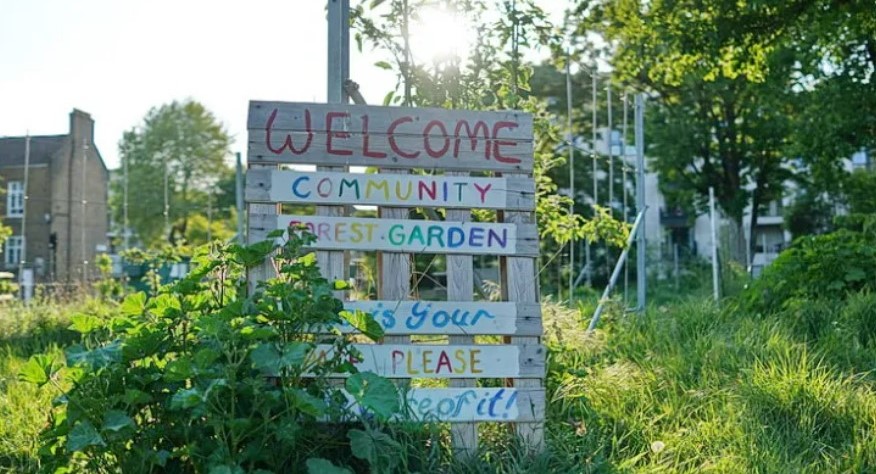 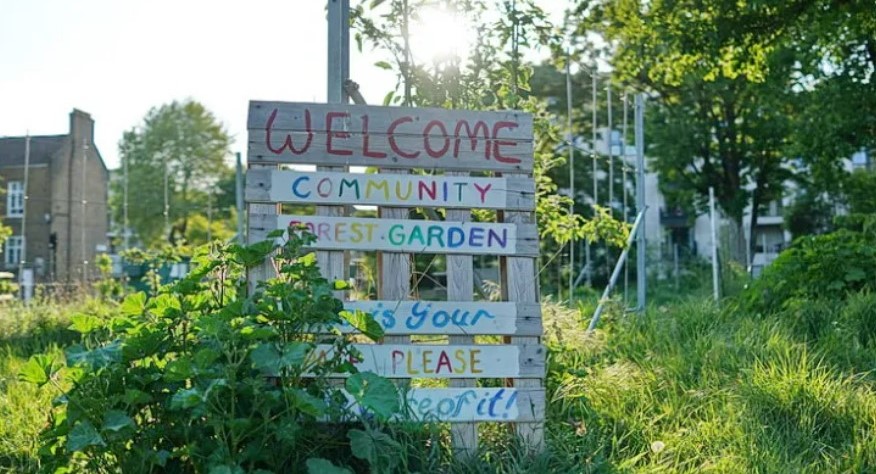 Friends of Wyck Gardens and Loughborough Farm organise regular volunteering activities in the park.  We would be very grateful if you could help us by filling in our survey.Your opinion matters to us!Scan the QR code below to access our survey on your mobile phone.(It is anonymous so no email or number required)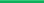 Orchard SessionsThe orchard sessions in Wyck Forest Garden run by Loughborough Farm are managed by Heather Seal.Email: wyckforestgarden@gmail.comInstagram @wyckforestgarden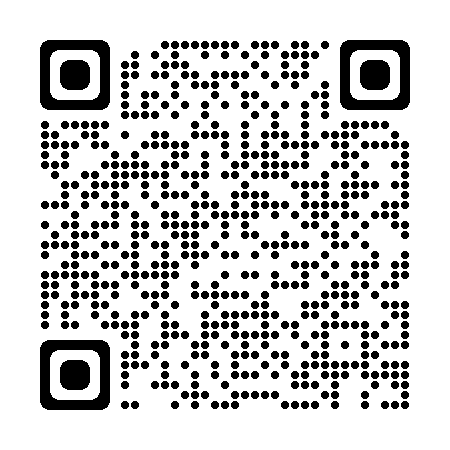 Friends of Wyck GardensFriends of Wyck Gardens(FWG) do litter picking and path maintenance. Managed by Jan and Adam.Email: friendsofwyckgardens@mail.comInstagram @friends_wyck_gardens